ГРУЗИЯ 2019. Раннее бронирование!!! 16 дней (10 дней/9 ночей отдых на море в колоритном Батуми)ВЫЕЗД ИЗ НОВОПОЛОЦКА, ПОЛОЦКА, ВИТЕБСКА!!!  Гостевой дом «OldBoulevard» (г. Батуми)Описание: Гостевой дом Old Boulevard расположен в районе Старого бульвара в городе Батуми, в 700 метрах от площади Европы. Номера оснащены телевизорами. Также в каждом из них есть собственная ванная комната (за исключением бюджетных номеров). В гостевом доме Old Boulevard можно пользоваться бесплатным Wi-Fi. Это любимая часть города Батуми среди наших гостей согласно независимым отзывам.ПРОГРАММА ТУРА:1 ДЕНЬ. Отправление из Новополоцка (19:30); Полоцка (20:00); Витебска (21:30). Транзит по территории РБ и РФ. Ночной переезд.2 ДЕНЬ. Транзит по территории РФ.  Ночлег в отеле под Ростовом-на-Дону.3 ДЕНЬ. Завтрак. Выезд из отеля. Транзит по территории РФ.Обзорная экскурсия по Пятигорску. Пятигорск - уникальный многопрофильный бальнеологический и грязевый курорт России, входящий в группу Кавказкие Минеральные воды. Это второй по числу жителей город Ставропольского края, расположенный на левом берегу реки Подкумок, на склонах гор Машук и Горячей, на высоте 510-630 м над уровнем моря.Пересечение российско-грузинской границы. Грузия встречает нас одной из самых красивых дорог в мире - Грузинской военной дорогой. Это не просто трасса, длинною в 208 км, соединяющая Россию с Грузией, ведущая из Владикавказа в Тбилиси, через горный Кавказский хребет, а затем по живописнейшему региону Мцхета-Мтианети, это настоящий исторический маршрут, уже очень давно ставший популярным у туристов и путешественников. Некоторые участки дороги прорубались в горной породе и на протяжении двух прошедших веков она являлась основным способом связи России с Грузией и со всем Закавказье. ВОЕННАЯ ДОРОГА4-12 ДЕНЬ. Раннее прибытие в Батуми.  Размещение в гостинице. Отдых на море в Батуми.Батуми — олицетворение современной Грузии. Его пляжи в равной степени наводнены европейцами, русскими и соседями по Кавказу, ночные клубы принимают лучших диджеев планеты, в отелях предлагают качественный сервис, а в ресторанах — вкуснейшие блюда национальной кухни. Кроме прочего, здесь по-прежнему любят и ждут нашего брата, невзирая ни на какие политические игры.Туристов в Батуми привлекают не только хороший сервис, ласковое солнышко и пляжи с прозрачной водой. Интерес представляет также богатая история этого места и любопытные достопримечательности. Кроме того, в городе и окрестностях есть все возможности для активного отдыха — занятий дайвингом и водными видами спорта.13 ДЕНЬ. Расчетный час освобождение номеров до 09:00. Выезд в Тбилиси. По пути следования посещение г. Мцхета – древней столицы Грузии, являющейся одним из объектов наследия Юнеско.Там где сливаются реки Мтквари и Арагви, расположен древнейший царский город Грузии-Мцхета.
С древнейших времен этот город упоминается в исторических источниках разных стран мира, его описывают как развитый религиозный, экономический и политический центр, где были собранны важнейшие церковные храмы и пантеоны. Через Мцхету проходил, один из древнейших торговых путей в мире. В греческих источниках античного периода его описывают как оснащенный водопроводной системой город, где есть рынок, а местные жители живут в деревянных домах.С Мцхеты началось распространение христианства Картли. Тут впервые проповедовала святая Нино и построился уникальный памятник архитектуры Светицховели. В истории Грузии особенно важную роль играют возведенный на высоком холме Монастырь Джвари, женский монастырь Самтавро и крепость Армази.Прибытие в Тбилиси. Заселение в отель. Ночлег.14 ДЕНЬ.  Выезд из Тбилиси. Завтрак. Выезд из отеля. Обзорная пешеходная экскурсия по Тбилиси.Тбилиси, столица Грузии, отличается богатой историей и культурой. Существует красивая легенда о создании этого города, которая связана с именем великого грузинского царя Вахтанга Горгасали. Важной достопримечательностью Тбилиси являются серные бани, вокруг которых в течение многих веков строилась и развивалась столица. Город, построенный у реки Мтквари, украшает древняя крепость Нарикала, а так же расположенные вокруг нее церкви и монастыри, каждый из которых расскажет посетителям свою уникальную историю.
Современный Тбилиси невозможно представить без Мтацминды. Функционирующие здесь различные развлекательные центры постоянно привлекают как местных жителей, так и гостей города.
Тбилиси одновременно интересен как для любителей истории, так и для тех, кто предпочитает современный образ жизни.Транзит по территории Грузии. Прохождение грузинско-российской границы.Прибытие на ночлег в отель под Ростовом-на-Дону.15 ДЕНЬ. Завтрак. Выезд из отеля. Транзит по территории РФ, РБ (ночной переезд).16 ДЕНЬ. Раннее прибытие в Полоцк. СТОИМОСТЬ ДЕЙСТВИТЕЛЬНА ДО 15.03.2019!!!Детям до 12 лет предоставляется скидка 10$ЭКСКУРСИИ ПО ЖЕЛАНИЮ1. Батуми дневной -   12 лари--5$, (по желанию канатка -15 лари) Бату́ми — город и порт в Грузии, на побережье Чёрного моря, столица Аджарии и главный туристический центр современной Грузии. Батуми — единственный морской курорт в Грузии, который можно назвать современным городом. Все же Сарпи, Кобулети, Уреки, Чакви и Григолети — это скорее поселки, которые подходят больше для неспешного отдыха или лечения.Сегодня  Батуми – крупный туристический центр с множеством фешенебельных отелей и ресторанов, развитой инфраструктурой, сохранивший неповторимый кавказский менталитет, дышащий любовью и гостеприимством. 2. Батуми ночной  -   12 лари -5$ (катер -10 лари по желанию)  Когда подсветка вспыхивает,  город преображается. В Батуми подсветка  устроена  кажется везде — лавочки на бульваре, пальмы, здания, фонтаны… Смотрится все это буйство красок действительно шикарно. 3. Пещера Прометея  -   27 лари -11 $, 20 лари лодка  г. Кутаиси - столицу Королевства Колхиды. Вы посетите действующий монастырь 12-го века - Гелати, где покоятся 23 грузинских царя и 8 святых, действующий мужской монастырь 7-го века - Моцамета, пещеру Прометея, которая состоит из 7 больших залов и длина которого 1700 метров. Пещера освещается очень красиво, разноцветными огнями.)4. Каньон Окаце возле Кутаиси  - 40лари - 16 $   Каньон Окаце — популярная достопримечательность в 50 км от Кутаиси. Уникальность его в том, что здесь можно смотреть на каньон сверху вниз, а не снизу вверх, как это обычно бывает. Если на улице дождь, снег или туман, то каньон закрывают из-за опасности обвалов и скользких тропинок. 5. Водопад Махунцети и арочный мост царицы Тамары  с дегустацией вина -22 лари-9$Высота водопада — 30 метров. Говорят, что это самый высокий водопад в Аджарии. Изюминкой моста является  отсутствие опор и каких-либо поручней. Поэтому, часто людям, которые боятсявысоты, переходить мост некомфортно, а у некоторых даже появляется тахикардия и головокружение. 6. Ресторан  Qebuli-Kobuleti  в горах – 25 лари- 10$  Приятно пообедать на свежем воздухе, под звук журчания реки, а не шума с дороги и громкой музыки.  Форель с орехами и на углях   и хачапури. На территории есть бассейн с рыбой, которую вам предложат поймать.  7 . Уреки  - 7 лари - 3$  Целебные свойсва пляжей Уреки:  Черные пески имеют большое содержание магнетита, и соответсвенно на пляжах наличисвует природное магнитное поле низкой интенсивности. Оздоровительные свойства магнитного поля известны с незапамятных времен, а в современной медицине подобное лечение называтся  магнитотерапия.8. Шоппинг в ТЦ Турции
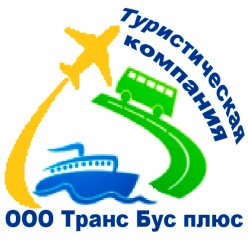 ООО Туристическая компания «Транс Бус плюс»210001 РБ г. Витебск ул. Димитрова 10А,3 этаж, офисы № 3, 10Время работы: ежедневно с 11:00 до 18:00Сайт www.transbus.bye-mail: transbusplus@mail.ru +375 (212) 65-56-06+375 (33) 660-54-54 (мтс)+375 (29) 292-22-28 (мтс)+375 (33) 904-04-24 (велком)Даты тура:Кол-во ночейвсего/на отдыхеРазмещение (без питания)Размещение (без питания)Размещение (без питания)Даты тура:Кол-во ночейвсего/на отдыхеБюджетный номер (удобства на несколько номеров)Номер без балконаНомер с балконом02.06-17.06.2019(отдых с 05.06 по 14.06)16/9210$235$250$11.06-26.06.2019(отдых с 14.06 по 23.06)16/9220$260$275$20.06-05.07.2019(отдых с 23.06 по 02.07)16/9235$265$280$29.06-14.07.2019(отдых с 02.07 по 11.07)16/9245$275$290$08.07-23.07.2019(отдых с 11.07 по 20.07)16/9255$285$300$17.07-01.08.2019(отдых с 20.07 по 29.07)16/9255$285$300$26.07-10.08.2019(отдых с 29.07 по 07.08)16/9255$285$300$04.08-19.08.2019(отдых с 07.08 по 16.08)16/9255$285$300$13.08-28.08.2019(отдых с 16.08 по 25.08)16/9255$285$300$22.08-06.09.2019(отдых с 25.08 по 03.09)16/9235$265$280$31.08-15.09.2019(отдых с 03.09 по 12.09)16/9225$255$270$09.09-24.09.2019(отдых с 12.09 по 21.09)16/9235$265$280$  В стоимость входит : -проживание в отеле 9 ночей в номере выбранной категории;-проезд автобусом туристического класса;-сопровождение представителем фирмы;-один транзитный ночлег с завтраком на территории РФ, один на территории Грузии и  один транзитный отдых с питанием на территории РФ; -обзорная экскурсия по Пятигорску: -обзорная экскурсия по г. Тбилиси; -экскурсия «Вечерний Батуми»-экскурсия по МцхетеДополнительно оплачивается:-туристско-транспортная услуга: 200 руб./чел. Из них:- 100 руб. оплачивается в при заключении договора- 100 руб. за 30 дней до выезда.-медицинская страховка: 6$